Конспект лекции для участников проекта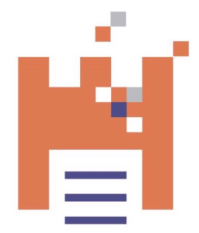 «Школа Лидера в образовании. Территория:Омск»Лекция №4. Как написать проект.Конспект.Проект: комплекс спланированных действий, предпринимаемых для решения проблемы определенной целевой группы, ограниченных по времени и ресурсам, с конкретными результатами.Социальный проект: программа реальных действий, цель которого направлена на решение актуальной социальной проблемы в обществе, а задачи — на позитивные результаты и изменения в обществе.Основные требования, которым должен отвечать проект:актуальность – причина, основания реализации проекта должны соответствовать требованиям времени, отдельной целевой группы или иным аспектам, объясняющим появление идеи проекта;время – проект должен быть ограниченным по времени;ресурсы – проект должен иметь четкое описание потребностей;оценка качества и результатов – шкала оценки эффективности проекта определяется в соответствии с вашими целями, но результаты, к которым вы стремитесь, должны быть четкими, поддающимися анализу и осмыслению.Проекты бывают простыми и сложными, кратко- и долгосрочными, с ограниченным и солидным бюджетом, рискованными и с вполне управляемыми рисками, с разными результатами. В любом случае проект направлен на решение какой-либо определенной проблемы. Проект должен быть системным, логичным и адекватным, то есть каждый раздел должен соответствовать всем остальным (задачи должны соответствовать цели, механизм – цели и задачам, бюджет – цели, задачам и механизму и т.д.).Как написать и оформить проект? Шаги от «А» до «Я»Шаг №1: Определитесь с идеей, проанализируйте проблему.Что бы вы хотели изменить?Чего и каким способом (в самом общем плане) бы вы хотели достичь?Какую проблему хотите решить?Записали ответ → перешли к определению сферы проектной деятельности, определению проблемы, над которой вы будете работать.
Проанализировали проблему → определили, что хотите изменить → возникла проектная идея → переход к детализации и описанию проекта.Шаг №2: Пишем цель проекта.Цель — общее описание предполагаемых результатов и ожиданий, наивысшая точка достижений, к которой стремится организация в ходе реализации проекта. Цель — образ действий по достижению желаемого результата.Цель должна формулироваться так, чтобы её достижение полностью решало возникшую проблему. Формулировка цели должна опираться на формулировку проблемы. Можно сказать, что цель — это проблема наоборот.Задайте вопросы для цели своего проекта:Есть ли точное выражение того, что именно должно быть в итоге реализации проекта?Сможем ли мы увидеть и измерить результаты проекта в целом и его отдельных частей?Реальна ли поставленная цель? Возможно ли достижение заявленной цели с учетом имеющихся ресурсов?Какая польза или выгода будет получена в результате достижения цели командой проекта, другими заинтересованными сторонами?Шаг №3: Пишем задачи проекта.Задачи проекта — это конкретные шаги, которые необходимо выполнить для изменения существующей ситуации к лучшему, это шаги для достижения цели.Важно помнить! Задач может быть несколько, все задачи — шаги к достижению цели, связанные между собой и связанные с целью проекта.Используйте глаголы. Например, если вам надо построить дом, то задачами будет: заложить фундамент, возвести стены, построить крышу, провести коммуникации, сделать внутреннюю отделку и т.д.Проверьте! Задачи должны полностью «закрывать» решение проблемы (поставленную цель).Проанализируйте. Задачи должны быть результативными (в итоге изменения после проекта складываются из конкретных результатов).Шаг №4: Проверяем цель и задачи по критерию smart.Смотрим на нашу цель и задачи, проверяем их по критерию SMART, при необходимости корректируем.Шаг №5. Из задач строим логическую цепочку действий.Определили цель и задачи → Приступаем к планированию: как все это будет.Из каждой задачи строим логическую цепочку действий: как мы добьемся результата. Иногда помогает нарисовать всю цепочку действий и заданий, чтобы понять логику проекта по каждому из направлений.Например, если мы говорим о строительстве дома для семей молодых специалистов, то блоки задач у нас могут быть связаны с:непосредственно строительствомсогласованиями с органами государственной властис работой с целевой аудиторией – семьями молодых специалистовработой с прессой по PR проекта и события в целом.Эта логическая цепочка поможет нам написать план-график проекта в его логической последовательности.Шаг № 6. Пишем план действий, график выполнения работ.План определяет порядок выполнения всех работ: он описывает, что, кто и когда будет делать, в логической последовательности + дает понять, какие ресурсы необходимы. При планировании можно использовать различные формы, графики, планы.Например: План реализации проекта. Пример №1План реализации проекта. Пример №2План реализации проекта. Пример №3Также полезно будет сделать сетевой план – график.Шаг №7. считаем, сколько будет стоить наш проект.Каждый этап реализации проекта требует определенной затраты денежных средств и ресурсов:сколько денег требуется для реализации проекта? На что они будут потрачены?из каких источников предполагается получить деньги? Гранты, субсидии, спонсорские средства, иное?Этот раздел проекта должен очень точно соотноситься с другими разделами проекта, особенно с механизмом реализации и календарным планом проекта.Возможный вариант сметы расходов в рамках проекта:«Бюджет» (смета) должен быть расписан по статьям.Основные расходы:аренда помещений и коммунальные платежикомандировочные и транспортные расходыоборудованиесвязь и коммуникациипроведение специальных мероприятийиздательские расходырасходные материалыи другие прямые расходы, которые непосредственно идут в рамках вашего проекта.«Прочие расходы» — это необязательная статья, которая включается в бюджет, если имеются расходы, не получившие отражения в других статьях. Данная статья должна быть особенно тщательно аргументирована.«Оплата труда» — включает непосредственно заработную плату персонала проекта и привлекаемых на время по договору специалистов, а также “Начисления налогов на доходы” – 35,8% от общего фонда оплаты труда персонала и привлеченных специалистов.Необходимо обратить особое внимание на три последних столбца в бюджетной таблице: «имеющиеся средства», «запрашиваемые средства», «итого». В столбце «имеющиеся средства» должны указываться те средства, которые вы, ваша организация вкладываете в реализацию проекта. Например: привлечение добровольцев в качестве персонала или привлеченных специалистов — должно быть обязательно отражено в статье бюджета «оплата труда» в столбце «имеется», причем, сумма будет соответствовать тем расходам, которые понесла бы организация, если бы в реализации проекта вместо добровольцев участвовали оплачиваемые специалисты.Если организация, вы или спонсоры предоставляют для реализации проекта какую-либо оргтехнику, то в столбце «имеется» стоит указать её примерную стоимость с учетом срока эксплуатации.В столбце «требуется» останется указать размер средств, которых недостает организации для реализации проекта.Шаг №8. Пишем результаты.При составлении плана действий и расчете бюджета у нас может возникнуть понимание, что результаты могут быть еще больше, чем мы планировали. Важно, чтобы наши результаты соответствовали цели проекта.В проекте результаты можно прописывать текстом, здесь мы предлагаем вам заполнить рабочий листок по определению результатов:Количественный результат (что будет сделано?) — фиксирует количество оказанных услуг, участников мероприятий, получателей конкретной помощи, количество выпущенных книг и т.д.Качественный результат (что изменится?) — должен отражать позитивные изменения, которые произойдут в результате проведения мероприятий, оказания услуги и т.д.Эффективность — соизмеримы ли полученные результаты с затраченными усилиями.Критериями оценки эффективности проекта являются результаты, которые демонстрируют, насколько хорошо разработчики понимают, к чему они стремятся, и как будут этого достигать.Подробное описание проекта:Содержание проекта, обоснование.Актуальность проблемы, почему именно ваш проект важен и нужен.Цели и задачи проекта.Целевая группа проекта: на кого рассчитан ваш проект, для кого вы его делаете.Механизм реализации проекта: этапы, содержательная деятельность, мероприятия и т.д.Календарный план реализации проекта (помните про наглядность, графики приветствуются).Бюджет (смета).Конкретные ожидаемые результаты (количественные и качественные), критерии и методы оценки результатов, эффект проекта в долгосрочной перспективе.Возможное дальнейшее развитие проекта, если предполагается.приложения (фото-материалы, схемы, эскизы и т.д.)Оформление текста проекта также важно, как и его содержание. Используйте крупный шрифт (не менее 12) и полуторный интервал.Выделяйте главное, структурируйте текст, чтобы его было легче читать, используйте заголовки и подзаголовки, жирные шрифты и подчеркивания, маркированные списки и т.д.Вопросы для описания:Проанализируйте и опишите проблему:Что – в чем заключается проблема?Где – насколько широко распространена?Когда – насколько долго существует?Сколько – какое количество людей затрагивает?На кого влияет?Сформулируйте цель своего проекта:SКонкретность (specific)MИзмеримость  (measurable)AДостижимость  (achievable)RВыгодность (rewarding)TВременные рамки  (time bound)Этап:Вид деятельностиСрокиОтветственныйПодготовительныйОсновнойОсновнойОсновнойЗавершающий№ДействияСрокиИсполнителиРесурсыРезультатыОтветственныеНаправление(блок, модуль)ЗадачаДействияСрокиИсполнителиРесурсыРезультатыОтветственные№Наименование статей и расходовРасчет суммы затратФинансовые затраты по проектуФинансовые затраты по проектуФинансовые затраты по проекту№Наименование статей и расходовРасчет суммы затратИмеющиеся средстваЗапрашиваемые средстваИтого